日本糖尿病療養指導士（CDEJ）単位が必要な方へ日本糖尿病療養指導士（CDEJ）単位を希望される場合は「日本糖尿病療養指導士（CDEJ）単位申請書」を同封の上、医療部会CDEJ単位発行係　宛に送付して下さい。到着後、聴講記録と内容を確認の上、当会発行の参加証を郵送させていただきます。申し込み締め切りは、研修会翌日から2週間後（当日消印有効）です。送付先：　〒460-0026　名古屋市中区伊勢山1-1-4　DAIOビル４F　愛知県栄養士会　医療部会CDEJ単位発行係お問い合わせ先：医療部会CDEJ単位発行係　E-mail:aichieiyou-cdej@yahoo.co.jp※お問い合わせの際には、件名：CDEJ単位について本文：氏名、栄養士会、会員番号（非会員は不要）、日本糖尿病療養指導士登録番号を明記の上お問い合わせください。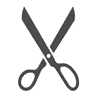 日本糖尿病療養指導士（CDEJ）単位申請書医療部会研修会・オンライン受講における日本糖尿病療養指導士（CDEJ）単位を発行していただきたく、次の2点を添えて申し込みます。返信用封筒（84円切手貼付、返送先宛名を明記）申請書類（本書類）●受講日：　　　　　年　　月　　日　研修会名：　　　　　　　　　　　　　　　　　　　　　　　　　　　　　　　　　　　キーワード：①　　　　　　　　　　　　　　　　　　　　　　　　　　　　　　　　　　　　　　　　②　　　　　　　　　　　　　　　　　　　　　　　　　　　　　　　　　　　　　　　　③　　　　　　　　　　　　　　　　　　　　　　　　　　　　　　　　　申込者：　日本糖尿病療養指導士認定番号：　　　　　　　　　　　連絡先電話番号：　　　　　　　　　　　　　　　　　　　　　連絡先E-mail：　　　　　　　　　　　　　　 　　　　　　　　　　　　　　　　　　　　　　　　　　　　　　　　　　　　　　　　　　　　　　　　